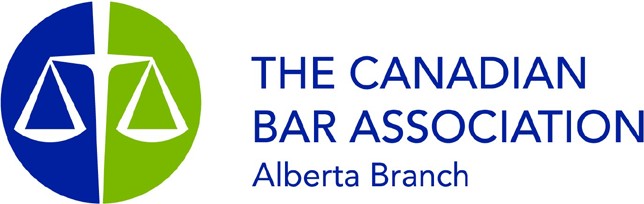 Section Meeting ChecklistSection:Is this a Joint Meeting?Is this a Joint Meeting?With What Section?With What Section?** IMPORTANT - JOINT MEETINGS ARE NOT WITH YOUR SISTER SECTION IN THE SOUTH OR NORTH **** IMPORTANT - JOINT MEETINGS ARE NOT WITH YOUR SISTER SECTION IN THE SOUTH OR NORTH **** IMPORTANT - JOINT MEETINGS ARE NOT WITH YOUR SISTER SECTION IN THE SOUTH OR NORTH **** IMPORTANT - JOINT MEETINGS ARE NOT WITH YOUR SISTER SECTION IN THE SOUTH OR NORTH **** IMPORTANT - JOINT MEETINGS ARE NOT WITH YOUR SISTER SECTION IN THE SOUTH OR NORTH **** IMPORTANT - JOINT MEETINGS ARE NOT WITH YOUR SISTER SECTION IN THE SOUTH OR NORTH **** IMPORTANT - JOINT MEETINGS ARE NOT WITH YOUR SISTER SECTION IN THE SOUTH OR NORTH **** IMPORTANT - JOINT MEETINGS ARE NOT WITH YOUR SISTER SECTION IN THE SOUTH OR NORTH **** IMPORTANT - JOINT MEETINGS ARE NOT WITH YOUR SISTER SECTION IN THE SOUTH OR NORTH **** IMPORTANT - JOINT MEETINGS ARE NOT WITH YOUR SISTER SECTION IN THE SOUTH OR NORTH **** IMPORTANT - JOINT MEETINGS ARE NOT WITH YOUR SISTER SECTION IN THE SOUTH OR NORTH **TYPE OF MEETING:HYBRID (Webcast & In-Person)  HYBRID (Webcast & In-Person)  HYBRID (Webcast & In-Person)  HYBRID (Webcast & In-Person)  HYBRID (Webcast & In-Person)  HYBRID (Webcast & In-Person)  HYBRID (Webcast & In-Person)  WEBCAST ONLY  WEBCAST ONLY  WEBCAST ONLY  Meeting Date:Is this a Webinar or Meeting?  (Webinar with attendees muted and camera off, Meeting with attendees’ cameras on and mics on)    WEBINAR     OR       MEETINGIs this a Webinar or Meeting?  (Webinar with attendees muted and camera off, Meeting with attendees’ cameras on and mics on)    WEBINAR     OR       MEETINGIs this a Webinar or Meeting?  (Webinar with attendees muted and camera off, Meeting with attendees’ cameras on and mics on)    WEBINAR     OR       MEETINGIs this a Webinar or Meeting?  (Webinar with attendees muted and camera off, Meeting with attendees’ cameras on and mics on)    WEBINAR     OR       MEETINGIs this a Webinar or Meeting?  (Webinar with attendees muted and camera off, Meeting with attendees’ cameras on and mics on)    WEBINAR     OR       MEETINGIs this a Webinar or Meeting?  (Webinar with attendees muted and camera off, Meeting with attendees’ cameras on and mics on)    WEBINAR     OR       MEETINGIs this a Webinar or Meeting?  (Webinar with attendees muted and camera off, Meeting with attendees’ cameras on and mics on)    WEBINAR     OR       MEETINGIs this a Webinar or Meeting?  (Webinar with attendees muted and camera off, Meeting with attendees’ cameras on and mics on)    WEBINAR     OR       MEETINGIs this a Webinar or Meeting?  (Webinar with attendees muted and camera off, Meeting with attendees’ cameras on and mics on)    WEBINAR     OR       MEETINGIs this a Webinar or Meeting?  (Webinar with attendees muted and camera off, Meeting with attendees’ cameras on and mics on)    WEBINAR     OR       MEETINGIs this a Webinar or Meeting?  (Webinar with attendees muted and camera off, Meeting with attendees’ cameras on and mics on)    WEBINAR     OR       MEETINGSpeaker(s): Please include position and companySpeaker(s): Please include position and companySpeaker(s): Please include position and companySpeaker(s): Please include position and companySpeaker(s): Please include position and companySpeaker(s): Please include position and companySpeaker(s): Please include position and companySpeaker(s): Please include position and companySpeaker(s): Please include position and companySpeaker(s): Please include position and companySpeaker(s): Please include position and companyName, Role & CompanyEmail:Name, Role & CompanyEmail:Name, Role & CompanyEmail: Topic:Additional Information to be Included: (Short explanation)Additional Information to be Included: (Short explanation)Additional Information to be Included: (Short explanation)Additional Information to be Included: (Short explanation)Additional Information to be Included: (Short explanation)Additional Information to be Included: (Short explanation)Additional Information to be Included: (Short explanation)Additional Information to be Included: (Short explanation)Additional Information to be Included: (Short explanation)Additional Information to be Included: (Short explanation)Additional Information to be Included: (Short explanation)Can we record this session?  (Check if yes)  Can we record this session?  (Check if yes)  Can we record this session?  (Check if yes)  Can we record this session?  (Check if yes)  Will the Speaker have a PowerPoint? (Check if yes) Will the Speaker have a PowerPoint? (Check if yes) Will the Speaker have a PowerPoint? (Check if yes) Will the Speaker have a PowerPoint? (Check if yes) Will the Speaker have a PowerPoint? (Check if yes) Can the materials (PowerPoint) be distributed to the attendees? Can the materials (PowerPoint) be distributed to the attendees? Please provide any PowerPoint presentations or materials at least 24 hours prior to the meeting.Please provide any PowerPoint presentations or materials at least 24 hours prior to the meeting.Please provide any PowerPoint presentations or materials at least 24 hours prior to the meeting.Please provide any PowerPoint presentations or materials at least 24 hours prior to the meeting.Please provide any PowerPoint presentations or materials at least 24 hours prior to the meeting.Please provide any PowerPoint presentations or materials at least 24 hours prior to the meeting.Please provide any PowerPoint presentations or materials at least 24 hours prior to the meeting.Please provide any PowerPoint presentations or materials at least 24 hours prior to the meeting.Please provide any PowerPoint presentations or materials at least 24 hours prior to the meeting.Please provide any PowerPoint presentations or materials at least 24 hours prior to the meeting.Please provide any PowerPoint presentations or materials at least 24 hours prior to the meeting.Who is the Moderator of the meeting? 
(Introducing the speaker) Name & Email: Who is the Moderator of the meeting? 
(Introducing the speaker) Name & Email: Who is the Moderator of the meeting? 
(Introducing the speaker) Name & Email: Who is the Moderator of the meeting? 
(Introducing the speaker) Name & Email: Who is the Moderator of the meeting? 
(Introducing the speaker) Name & Email: Sections to be invited that may share interest?Sections to be invited that may share interest?Sections to be invited that may share interest?Dietary Requirements of the speaker (If any):Dietary Requirements of the speaker (If any):Dietary Requirements of the speaker (If any):Dietary Requirements of the speaker (If any):Dietary Requirements of the speaker (If any):Dietary Requirements of the speaker (If any):